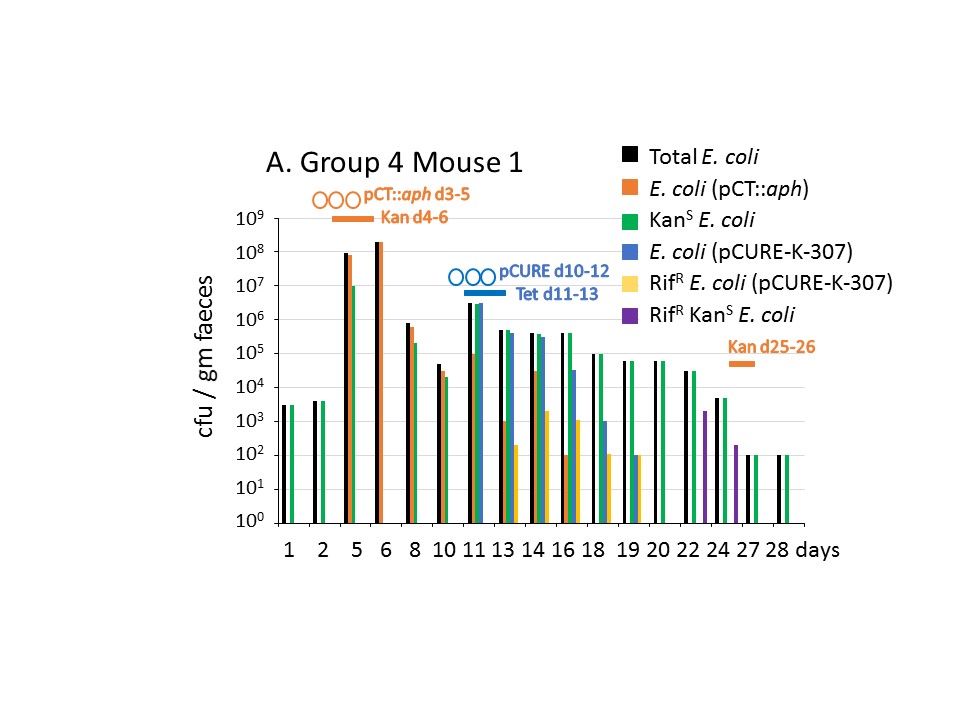 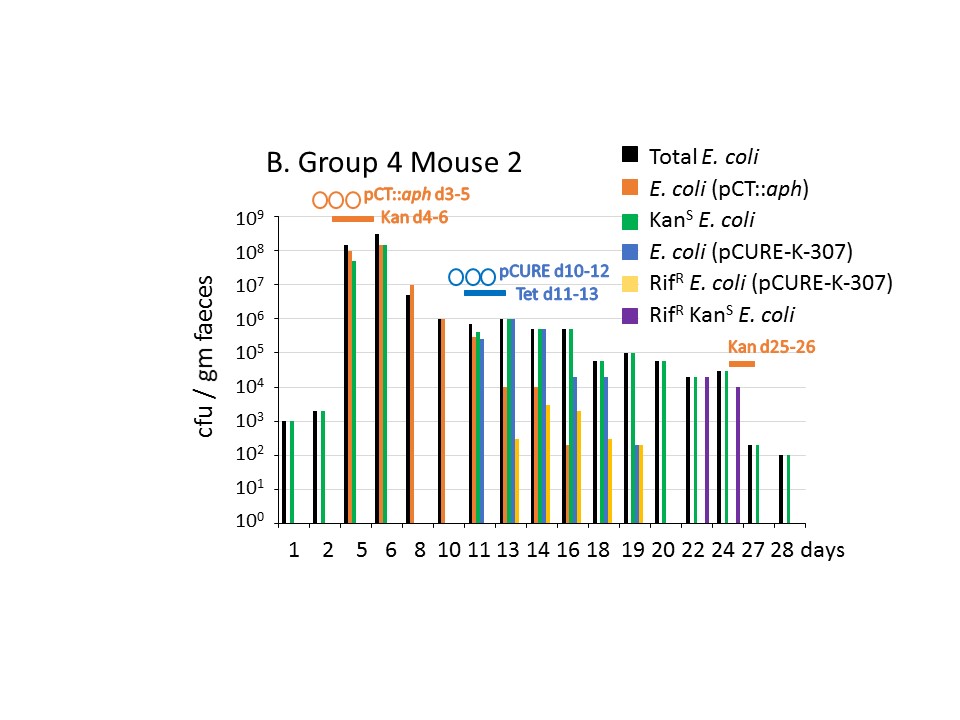 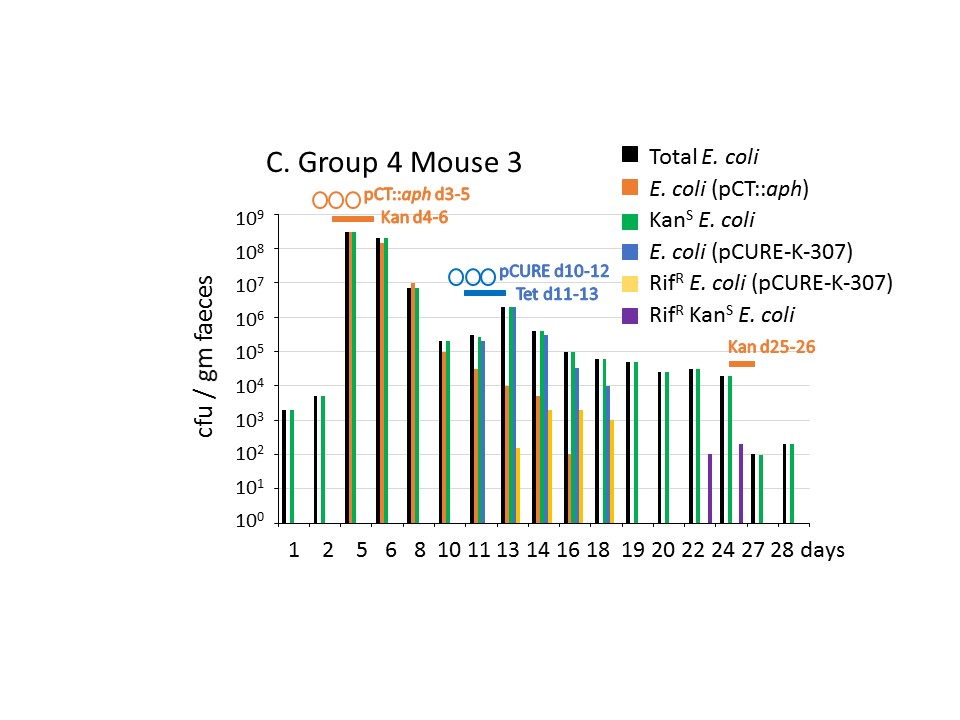 S5 Figure.   Effect of pCURE-K-307 on presence of target plasmid pCT::aph in bacteria in the mouse gut when accompanied with a short period of tetracycline treatment after pCURE-K-307 was administered.  In the mouse experiments three mice were used for each treatment and the mean at each time point plotted but the data in this Figure is for each individual mouse that was used to generate Figure 6C.